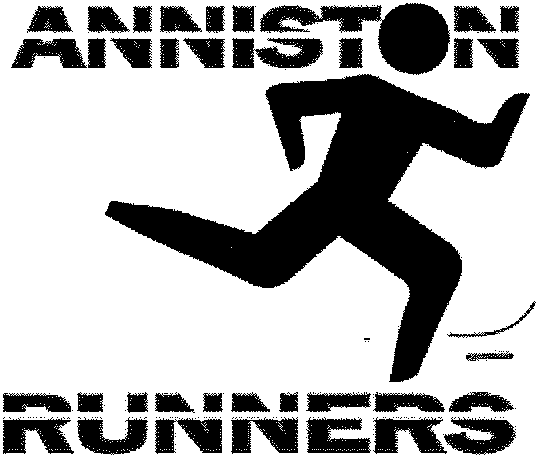 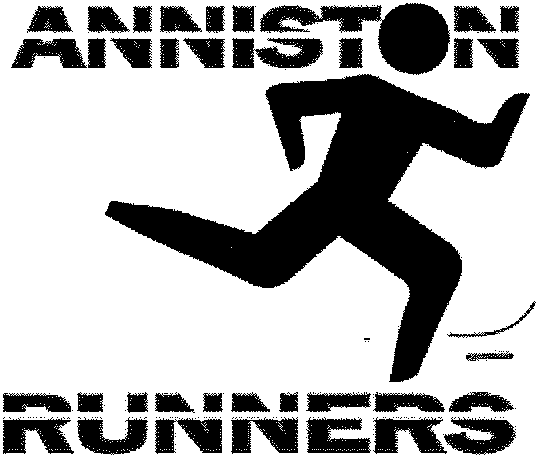 Anniston Runners Club2017 Sponsorship Opportunities www.annistonrunners.comClub History: The Anniston Runners Club was formed in l980 when a group of Anniston businessmen, who ran together each Sunday afternoon for fitness, decided to form a running club. After a Sunday run, they met at one of their homes and drew up the bylaws.  One of their first member meetings was at Golden Springs Community Center with Dr. Charles Veale speaking on health and fitness. The club began to grow, and within three years, the club had 180 members that consisted of doctors, lawyers, bankers, insurance agents, Mayor Norwood Hodges, teachers, and others. The name Anniston Runners Club (ARC) was chosen.At the time the ARC was formed, the biggest local foot race held in Anniston in conjunction with the Alabama Shakespeare Festival was the Midsummer Morn 5K , which was sponsored by the Anniston Star, but ARC helped run it, too. When the Shakespeare Festival moved to Montgomery in 1986, ARC and the Star agreed ARC could adopt the race.  Since the race was held on Woodstock Avenue, it was renamed the Woodstock 5K.We were honored in February of 2013 when the Calhoun County Historic Preservation Committee and the City of Anniston designated our Woodstock 5k as an historic course. The City funded the production and erection of two beautiful historic markers for the start and finish of our signature race.While our club is named "Anniston" Runners Club, it is by no means exclusively an Anniston club...or even just a Calhoun County entity. We boast more than 500 members throughout four cities in Alabama and nine cities in five states outside of Alabama. We are the fifth largest running club in Alabama and we are closing in on number four.Mission Statement: The Anniston Runners Club (ARC) is committed to promoting, encouraging, and fostering the love of running. We strive to promote the healthy benefits of running and mentor new runners.Non-Profit Status: Anniston Runners Club is granted 50l(c)(3) status through our membership in the Road Runners Club of America. Donations, contributions, and sponsorship of our club are tax deductible.2017 Executive Board of OfficersPresidentVice-President Secretary TreasurerWoodstock Race DirectorDirector-at-Large Immediate Past-PresidentRobert Powers Nicole Dieckow Jessica Pontero    Cody Harris   Nicole Dieckow   Scott Key    Robert Smith2017 Extended Board of OfficersCalendar/Event Updates Enews Director Equipment Director Grand Prix DirectorRookie Runners Chair Sponsorship ChairTri Team DirectorTrail Running ChairWomen’s Running Youth Running ChairsRandy Bright Paige Powers Dennis Paradeis Nicole Dieckow Amanda HartRoger DurhamMike MillerRonnie Roberson   Robin SpoonAmy Ezell/Abby NunnellyEvents:Meetings:Divisions:Anniston Runners Club (ARC) hosts four  running events and supports fourteen Grand Prix events throughout the year.ARC holds monthly officer meetings to organize upcoming events and member meetings/socials for interaction in a non-competitive format. Educational workshops/seminars are held throughout the year, utilizing area experts, with topics ranging from the "5 Most Common Running Injuries" to motivational meetings about Triathlons, Ultra-Racing, Marathons, and Nutrition. ARC holds an Annual Banquet to celebrate a successful year, honor winners of the Grand Prix Series, Mile-a-Day Club (MAD), the 1200 Mile Club, other mileage awards, and to recognize other accomplishments. The banquet is also the time the announcement of the officers for the upcoming year is made.To serve the needs of our membership, the club has a variety of divisions including (all of which are free):Youth Running - We offer an exciting program geared to elementary-agechildren designed to motivate them to enjoy the physical benefits of running and walking.Ultra/Trail Division -The popularity of ultra-races has exploded in the last few years. (Ultradistance is any length over the traditional marathon distance of 26.2 miles.) We hold a variety of trail-training options, and support and volunteer for two ultra-trail events.Triathlon Division - The sport of triathlon is booming, and we offer our members opportunities to garner education and training about the three traditional sports of triathlon: swimming, biking, and running. We hold training workshops and mock triathlons before and during the season.Women's Running Division - Women's running has come a long way since females were banned from running in marathons or when they had to purchase men's running shoes. Now, women's running is booming with women-specific apparel, races, training, and injury/nutrition education.Rookie Runners - This outreach is to local prospective runners who have never run, have not run in a long time, or are recovering from injury. Whatever level someone is, we partner ARC members with them to encourage and support them.Participants use the Couch to 5k Program, and they do not have to be a member of the club.EVENTSJanuary Annual BanquetJanuary Half Naked Half-Marathon:   March Anniston  Canyon Climb:August Remembrance Rnn:August Woodstock 5K and Kidstock  l Mile Run/Walk:November Plucked Turkey l0K:Grand Prix Events:ARC's annual banquet is in January each year. Club awards are presented and elected officers installed.ARC hosts an annual half marathon at McClellan with a member breakfast following the run.The Anniston Canyon Climb 5-miler and Regional Medical Center Health Fair. Experience Anniston Runners Club's challenging hill race, a scenic run through Anniston neighborhoods with a cumulative climb of  l, 100 feet!The Saturday before our Woodstock 5K, we hold a training run to remember and honor those whom we love and/or have lost. For 36 years, the Woodstock 5K has been ARC's signature          race. The course starts at Anniston High School and winds its    way through the historic Woodstock neighborhood. We have won bids to host seven Road Runners Club of America Championships. We are proud to wear the title of "Historic Woodstock 5k."The Kidstock !Mile Run/Walk is held in conjunction with ARC's Woodstock 5K.Benefits from both events are donated to the United Cerebral Palsy Foundation and Special Olympics.On Thanksgiving morning, runners participate in a low-key 10K  race. Over 200 runners participate each year. Awards of smoked turkey/ham and pies are present.Proceeds benefit the YMCA of Calhoun County.ARC supports the 14 races of the Grand Prix Series. Runners earn points for competing in the series and for placing in his/her age group.After the season is completed, ARC honors the winning competitors at the ARC annual banquet.,,    '     "'2017 Sponsorship OpportunitiesSponsors are invited to choose a level for funding commitment from the following packages.Patron Sponsor	$1,000.00Sponsor receives two club memberships and two tickets to the Annual Banquet in JanuaryLogo on Anniston  Runners Club website:  (www.annistonrunners.com)25% discount on a larger ad in the Woodstock magazine insert in the Anniston Star in JulyLogo on sponsor page of Woodstock magazine insertLogo or name on print materials for Woodstock 5K/K.idstock !Mile Run/WalkLogo on select Anniston Runners Club apparel and other promotional materialsLogo on Woodstock 5K/K.idstock !Mile Run/Walk, Grand Prix winner, and 1200 Mile shirtsLogo on Woodstock 5K/K.idstock !Mile Run/Walk banners, posters, signs, and other promotionalmaterialsSponsor highlights on the Anniston Runners Club and Woodstock Facebook pages.10.   Sponsor name recognized in select radio, television, and newspaper promotionsOne Woodstock 5K/K.idstock !Mile Run/Walk shirtSponsor can host a booth at Woodstock 5K/K.idstock!     Mile Run/WalkSponsor may choose one of two payment options: A.) Full payment at contract signingB.) Split into two paymentsSupporting Sponsor	$2,500.001.	Sponsor receives two club memberships and two tickets to the Annual Banquet in JanuaryLogo on Anniston Runners Club website: (www.annistonrunners.com)Link of sponsor website to the Anniston Runners Club website25% discount on a larger ad in the Woodstock magazine insert in the Anniston Star in JulyLogo on Sponsor page of Woodstock magazine insertSponsor highlights on the Anniston Runners Club and Woodstock Facebook pages.Predominant Logo on select print materials for all races/events hosted by Anniston Runners ClubPredominant Logo on select Anniston Runners Club apparel and other promotional materialsLogo on race/event shirts, including Woodstock 5K, Grand Prix winner, and 1200 Mile Club.10.  Logo on select banners, posters, signs, or other promotional materials1 1.  Sponsor name recognized in select radio, television, and newspaper promotionsTwo Woodstock 5K/K.idstock  I Mile Run/Walk shirtsRecognition at Anniston Runners Club eventsSponsor can host a booth at Woodstock 5K/Kidstock !Mile Run/WalkSponsor may choose one of two payment options: A.) Full payment at contract signingB.) Split into two paymentsHeadline Sponsors: Only two available	$5,000.00In addition to all of the benefits for the $2,500 Supporting Sponsor, you will receive:Logo/link on home page of Anniston Runners Club website25% discount on a larger ad in the Woodstock magazine insert in the Anniston Star in JulyHeadline logo on front cover (color) of magazine insertLogo will be a predominant logo on all shirts for all Anniston Runners Club EventsLogo will be a predominant logo on the Finish Line Banners at the Woodstock 5KTwo Woodstock 5k/Kidstock 1 Mile Run/Walk shirts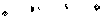 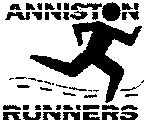 2017 ContractPlease return by Friday February 10, 2017 	Yes, I would like to sponsor the Anniston Runners Club at the level below.Check one: 	Payment is included 	Payment made in the following manner: --------------Check one: 	Company Logo Included (camera ready positive, CD etc.) 	Emailed to Melba White at treasurer@annistonrunners.com 	Contact for Logo ----------------------Company  Information:Contact	_ Email -------------Company  	Phone	_Address	Zip	_With your sponsorship, you receive two ARC memberships. Please fill out the enclosed Membership Forms for your two choices.Mail to: Anniston Runners Club - PO Box 2022 - Anniston AL 36202Check one: 	Headline Sponsor$5000 	Supporting Sponsor$2500-     ________Patron Sponsor$1000